ছবির নিচে বাংলায় নাম লেখো: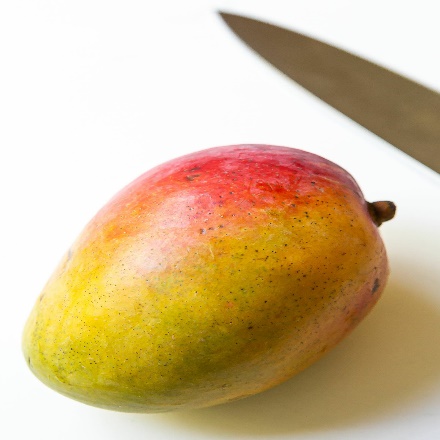 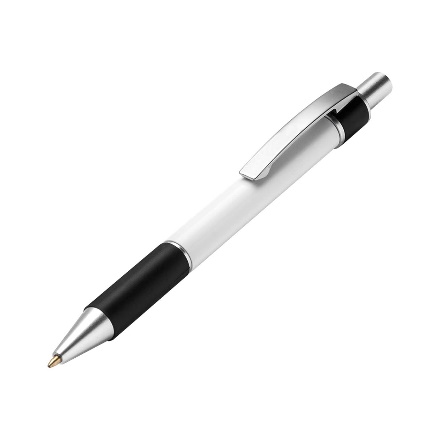 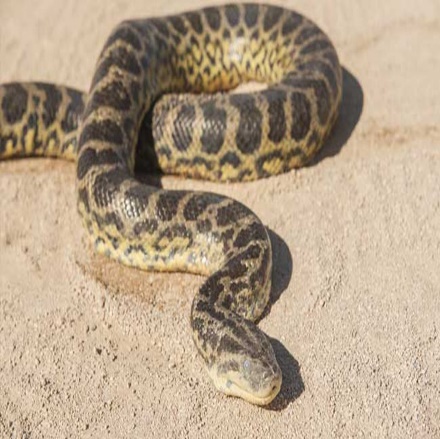 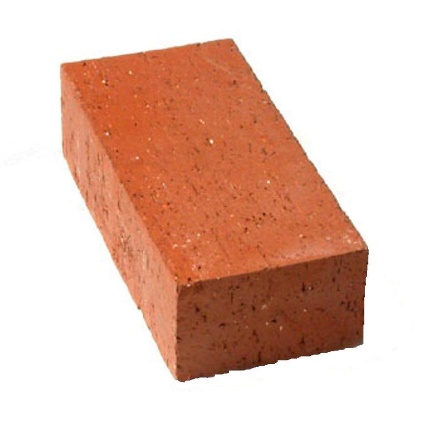 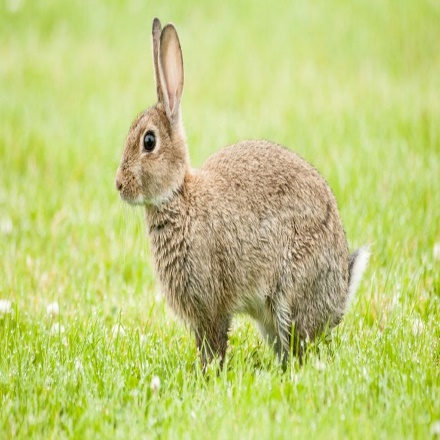 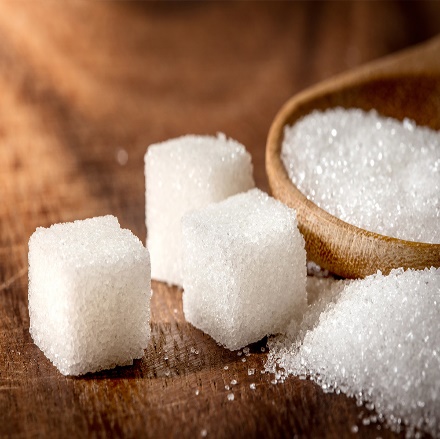 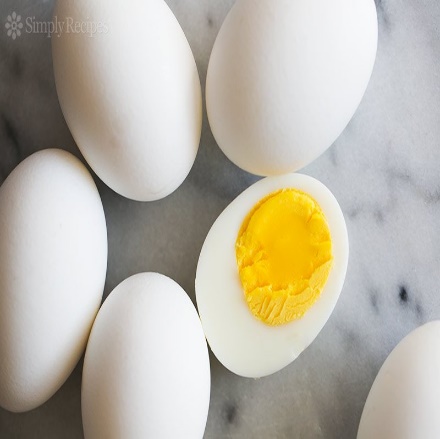 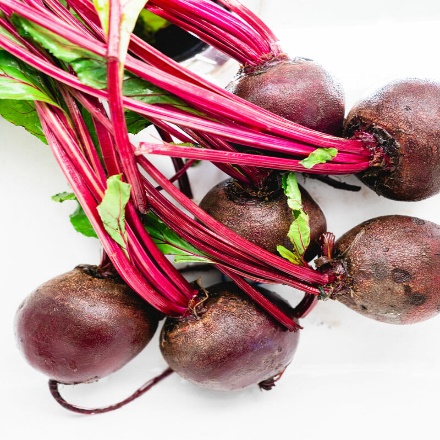 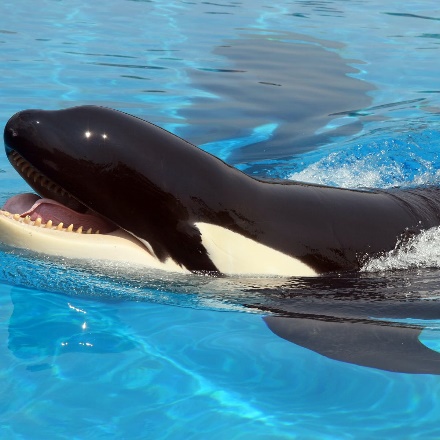 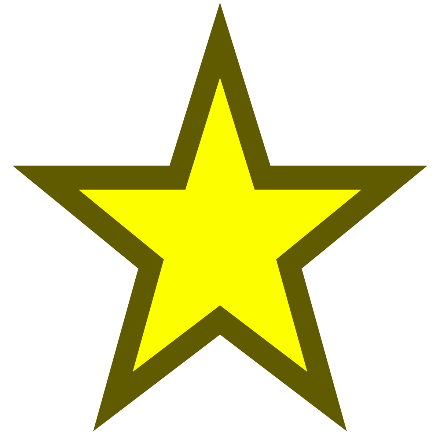 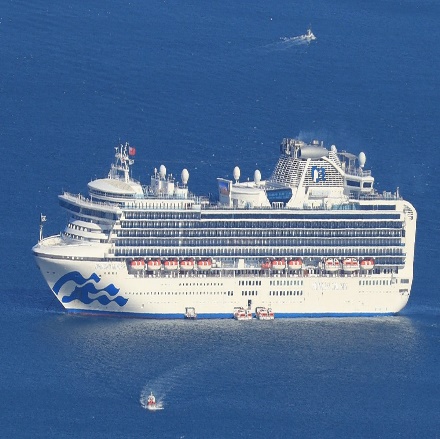 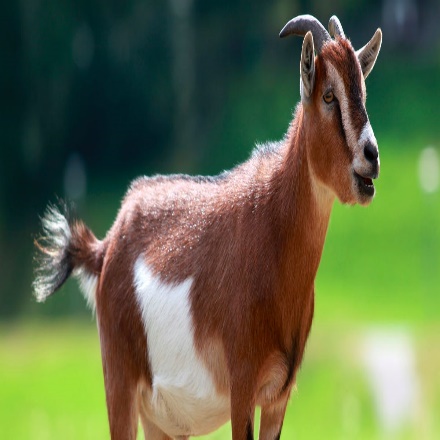 